FOR IMMEDIATE RELEASE	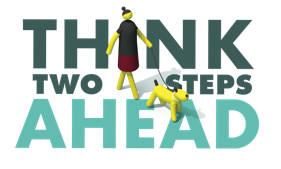 Contact:   Cited During Bicycle Safety Enforcement Operation, Calif. –  issued  for a variety of violations made by drivers and bicyclists  during a bicycle safety enforcement operation on .The operation took place at   from .  people were contacted during the operation. drivers were cited for violations including . In addition,  bicyclists were cited for violations including .“It’s important for drivers to remember to share the road, as bicyclists have the same rights and rules as vehicles,”   said. “However, bicyclists should be mindful that drivers have places to go as well. It’s about coexisting in a safe roadway environment that accounts for all types of ways we get around.” Like pedestrians, the number of vehicle crashes involving bicyclists continues to go in the wrong direction. So far this year,  bicyclists have been killed and another  injured in  will be holding another bicycle safety enforcement operation on . Funding for this program was provided by a grant from the California Office of Traffic Safety, through the National Highway Traffic Safety Administration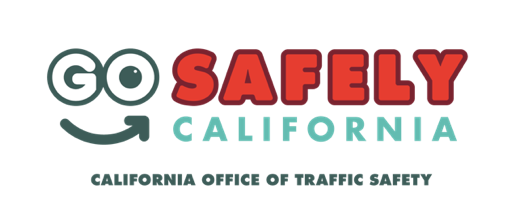 ###